Lab Instrument Maintenance Schedule and ChecklistEach lab group will be assigned one of the following lab instruments:CentrifugeSpectrophotometer (SmartSpec)Spectrophotometer (Spectronic 200)pH MeterBalancesThermometersRead through the proper section of the user manual for their assigned instrumentDesign a maintenance schedule based on user manual findings (If manual is not specific, research online)Create a checklist based on the maintenance schedule using Excel or Table in WordChecklist is to include:S/N of unit inspecting (can be included in title)StepDateInitialsNotes (to enter any observations)Example:Company X Model X Instrument X: S/N 12345Maintenance Schedule Checklist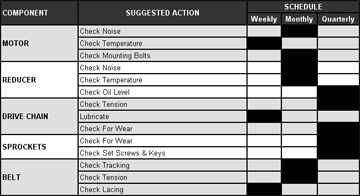 